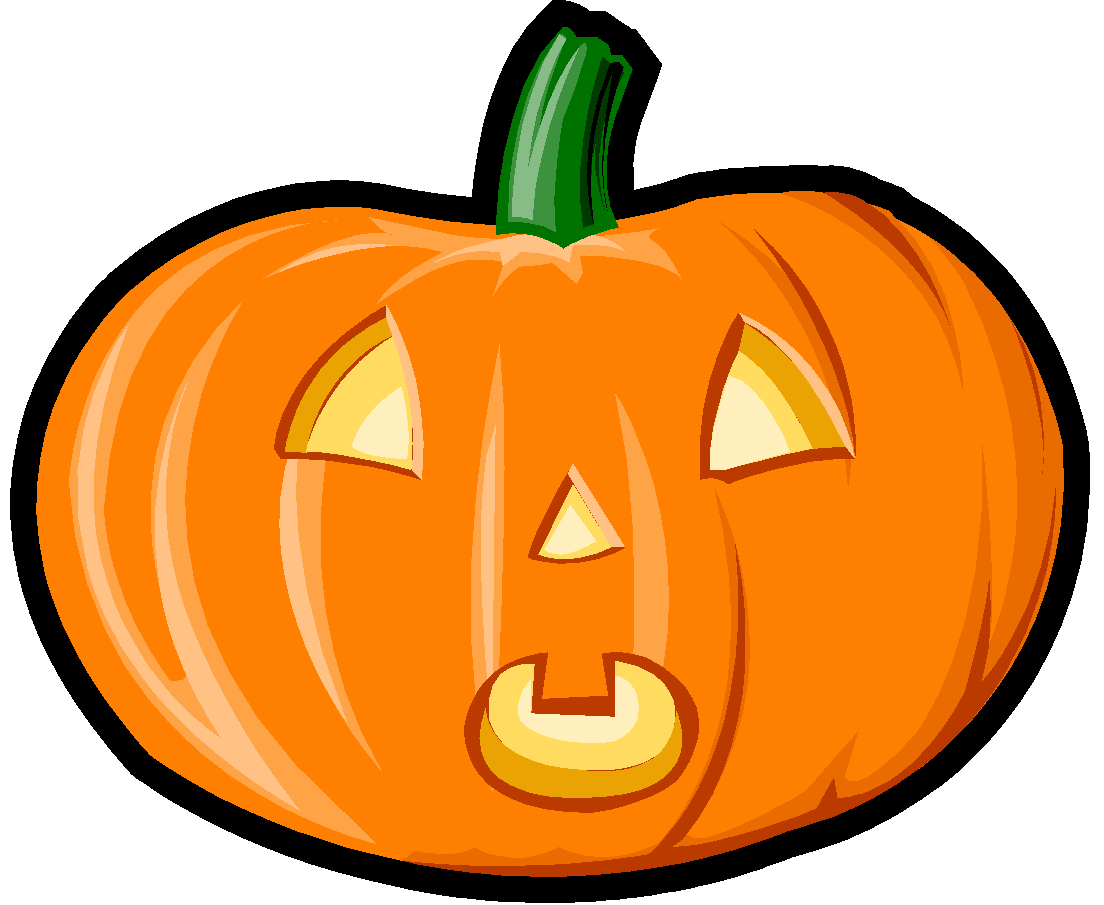 THIRD GRADE OCTOBER  NEWSLETTERWe are quickly moving through our first quarter of the school year. Everyone has been busy adjusting to switching classes, getting organized, being responsible for all of the supplies needed, and learning procedures in their homeroom classes, as well as their differentiated math classes. We will begin switching classes for academic enrichment this month.  During this period of time, we will group students across the grade level during a period of time called “Learning Lab”.  This is a 45 minute of time that allows literacy differentiation occur in a variety of ways.  We will have staff support, including the TD teachers, EC teachers, the ESL teacher, and Instructional Assistants push into our classrooms to meet the needs of our students and team-teach with all of us to enhance and enrich all learning styles and needs. Parent conferences are coming up at the end of October. Teachers will be contacting you soon with sign-up information.This month, your child will be learning the following:Literacy:  Students will continue Balanced Literacy instruction in homeroom classes and individualized enrichment during Learning Lab. Each day your child will practice reading independently, studying words, guided reading with their teacher, and writing instruction.  For writing, students will continue to practice developing personal narratives using each stage of the writing process.Math: In math, we will begin differentiated math groups on Monday, October 2.  We will begin a new unit on place value and numeration this month as well.Science: We will complete our study of the states of matter and continue with a new unit on energy.Social Studies: We will study how family structures have changed over time. We will also study how cultural diversity affects individuals and societies.Health: We will implement a plan to escape fire at home while avoiding smoke inhalation. Important Dates to Mark on your Calendar for the month of October:3rd - Fall Individual Pictures4th - National Walk to School Day 6th - Children’s Theater Field Trip12th - Parent Meeting on Reading MAP and Reading 3 D Reports, 6pm 13th - Friday Night Lights 5:00-7:00pm 18th - Early Release Day 20th - Red Friday 27th - First Quarter Ends 27th - Character Ed. Assembly30th - Teacher Workday/Parent Conferences Thank you again for all of your support and encouragement. We are enjoying your children and hope they are enjoying 3rd Grade.  We look forward to seeing each of you at the upcoming conferences!Sincerely,Mrs. Chalfant, Mrs. McDonald, Mrs. Brownlow, Mrs. Williams, Mrs. Mateer, Mrs. Schmidt, Mrs. Shockley, and Ms. Smyth